Zadania do realizacji w dniu 13.05.2020GIMNASTYKA PORANNAĆwiczenia dla dzieci - prawidłowa postawahttps://www.youtube.com/watch?v=2BQCcIjudZ8Na początek dnia, by pojawił się dobry humor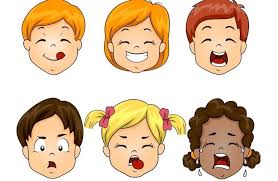 https://www.youtube.com/watch?v=OnQlvLmMfO4&feature=youtu.beAKTYWNOŚĆ JĘZYKOWAT: Zapoznanie z literą H, h, wyraz podstawowy hamak, wyszukiwanie liter w tekście, czytanie wyrazów i zdań z nowo poznaną literą. Kreślenie litery po śladzie- karta pracy.To jest mama Hani. Obejrzyj obrazki i opowiedz, czym zajmuje się w domu mama Hani.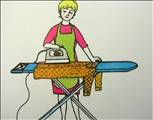 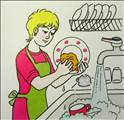 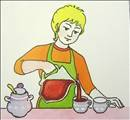 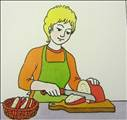 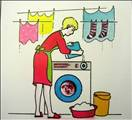 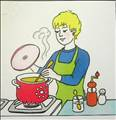 A teraz pomyśl przez chwilę i opowiedz jakie obowiązki w domu ma Twoja mamusia.Zapoznanie z Literą H,h- Wymień głoski w słowie H-a-n-i-a,  h-a-m-a-k- Pokaz litery H,h książeczka „Litery i liczby”- s. 70-73- wybrzmiewanie głosek w wyrazach s.70- wyszukiwanie liter H,h – str. 71- Czytanie sylab i tekstu str. 71- 72- kreślenie liter H, h po śladzie i bez str. 734.  Wasi rodzice nie tylko pracują w domu, pracują również zawodowo.Obejrzyjcie dołączoną prezentację o pracy zawodowej. Zapytajcie rodziców jaki był ich wymarzony zawód?Załącznik- link AKTYWNOŚĆ RUCHOWAT: ZESTAW ĆWICZEŃ GIMASTYCZNYCH- w załączniku pod planemDODATKOWOMoja mama- stwórz swoją mamę onlinehttps://link.do/uMEQzNarysuj swoją mamę i swojego tatę w Kartach pracy str. 46Uporządkuj członków rodziny od najmłodszego do najstarszego – załącznik pdfZastanów się, kto w Twoim domu jest najstarszy a kto najmłodszy, spróbuj uporządkować członków rodziny.Zapraszamy do zabawy PajęczynaSpróbujcie najpierw zamienić się w pająków i cierpliwie utkać pajęczynę np. z bibuły. A potem bądźcie muszkami, które próbują się przez pajęczynę przedostać.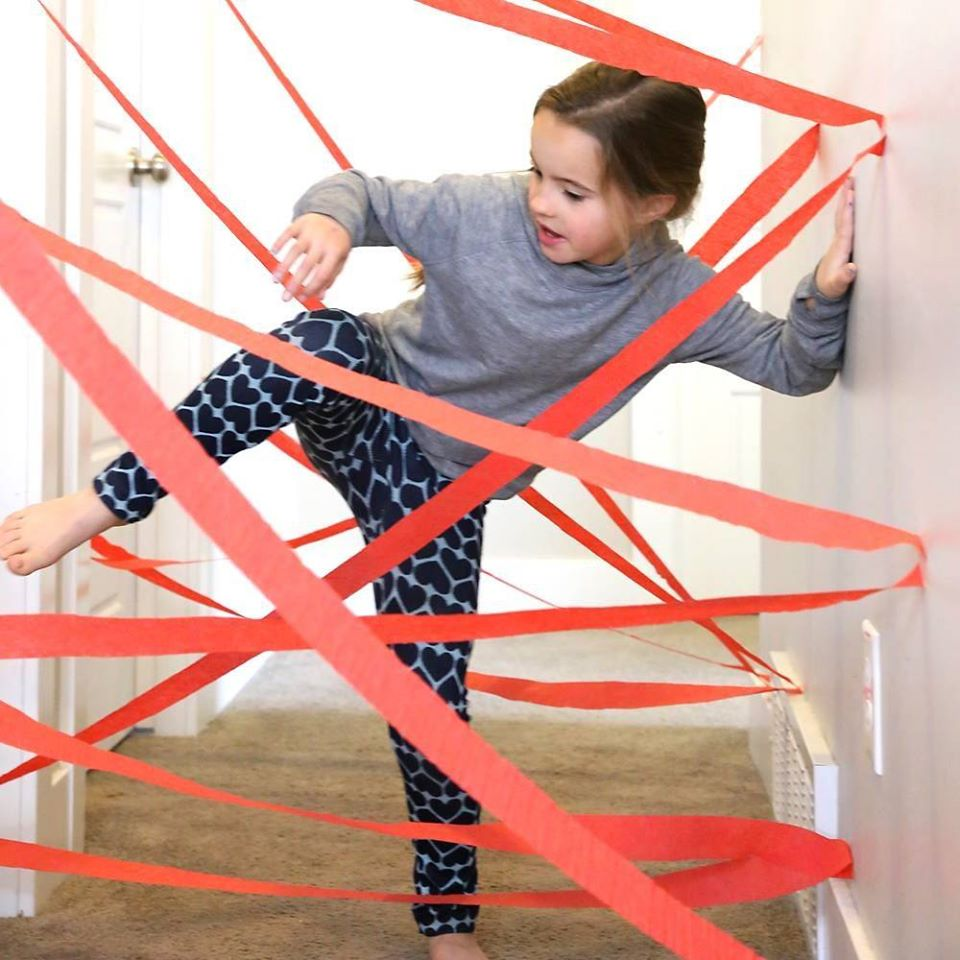 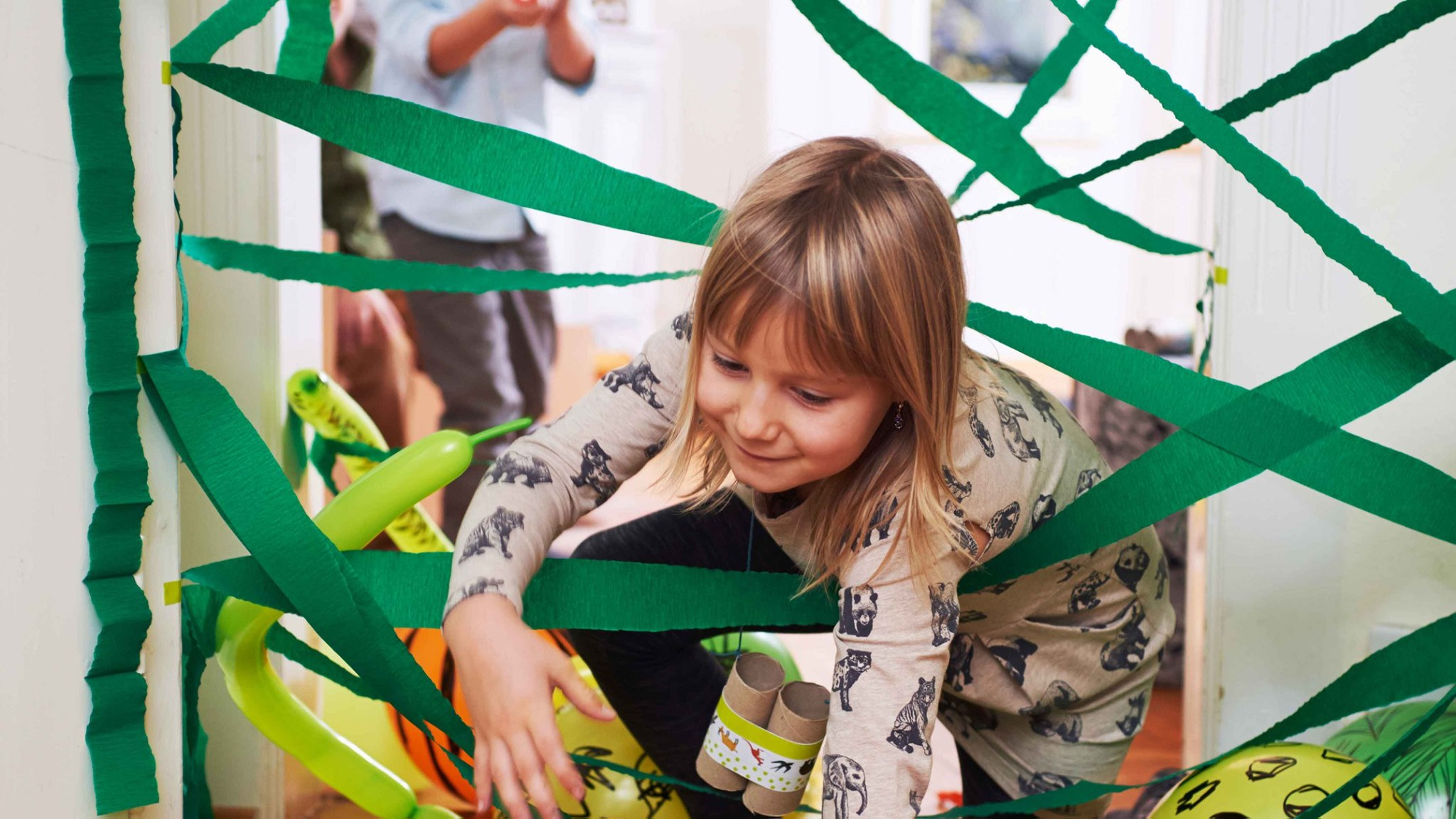 